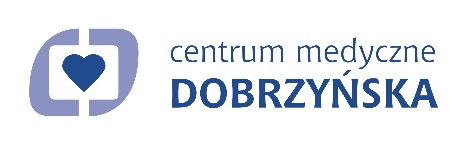 					   						PG1-PO2-F5-3WOJEWÓDZKI ZESPÓŁ SPECJALISTYCZNEJ OPIEKI ZDROWOTNEJUL.DOBRZYŃSKA 21/23, 50-403 WROCŁAW Poradnia Medycyny Pracy II piętro pok. 219 GODZINY PRACY PORADNI: Poniedziałek  7:00 - 16:00, Wtorek 7:00 - 14:00, Środa, Czwartek 7:00 - 17:00piątek 7:00 - 15:00. REJESTRACJA telefoniczna: poniedziałek - piątek  8:30 - 12:00, tel. 71  774 77 47SKIEROWANIE NA BADANIE LEKARSKIE(wstępne/okresowe/kontrolne*)Działając na podstawie art. 229 § 4a ustawy z dnia 26 czerwca 1974 r. – Kodeks pracy (Dz.U. z 2020r. poz. 1320, z późn. zm.), kieruję na badania lekarskie:Pana/Panią*)	(imię i nazwisko)nr PESEL**)	zamieszkałego/zamieszkałą*) 	(miejscowość, ulica, nr domu, nr lokalu)zatrudnionego/zatrudnioną*) lub podejmującego/podejmującą*) pracę na stanowisku lub stanowiskach pracyokreślenie stanowiska/stanowisk*) pracy***):	Opis warunków pracy uwzględniający informacje o występowaniu na stanowisku lub stanowiskach pracy czynników niebezpiecznych, szkodliwych dla zdrowia lub czynników uciążliwych i innych wynikających ze sposobu wykonywania pracy, z podaniem wielkości narażenia oraz aktualnych wyników badań i pomiarów czynników szkodliwych dla zdrowia, wykonanych na tym stanowisku/stanowiskach – należy wpisać nazwę czynnika/czynników i wielkość/wielkości narażenia****):Czynniki fizyczne:……………………………………………………………………………………………………………...Pyły:…………………………………………………………………………………………………………………..………...Czynniki chemiczne:……………………………………………………………………………………………….…..……….Czynniki biologiczne:…………………………………………………………………………………………………………..Inne czynniki, w tym niebezpieczne:………………………………………… …………………………………………...…...Łączna liczba czynników niebezpiecznych, szkodliwych dla zdrowia lub czynników uciążliwych i innych wynikających ze sposobu wykonywania pracy wskazanych w skierowaniu:  Objaśnienia:*)  	Niepotrzebne skreślić. **) 	W przypadku osoby, której nie nadano numeru PESEL – seria, numer i nazwa dokumentu stwierdzającego tożsamość, a w przypadku osoby przyjmowanej 
do pracy – data urodzenia.***) 	 Opisać: rodzaj pracy, podstawowe czynności, sposób i czas ich wykonywania.****)  Opis warunków pracy uwzględniający w szczególności przepisy:1) wydane na podstawie:art. 222 § 3 ustawy z dnia 26 czerwca 1974 r. Kodeks pracy dotyczące wykazu substancji chemicznych, ich mieszanin, czynników lub procesów  technologicznych o działaniu rakotwórczym lub mutagennym,art. 2221 § 3 ustawy z dnia 26 czerwca 1974 r. Kodeks pracy dotyczące wykazu szkodliwych czynników biologicznych,art. 227 § 2 ustawy z dnia 26 czerwca 1974 r. Kodeks pracy dotyczące badań i pomiarów czynników szkodliwych dla zdrowia,art. 228 § 3 ustawy z dnia 26 czerwca 1974 r. Kodeks pracy dotyczące wykazu najwyższych dopuszczalnych stężeń i natężeń czynników szkodliwych 
dla zdrowia w środowisku pracy,art. 25 pkt 1 ustawy z dnia 29 listopada 2000 r. Prawo atomowe (tj.: Dz. U. z 2019 r., poz. 1792 z późn. zm.) dotyczące dawek granicznych promieniowania jonizującego;2) załącznika nr 1 do rozporządzenia Ministra Zdrowia i Opieki Społecznej z dnia 30 maja 1996 r. w sprawie przeprowadzania badań lekarskich pracowników, zakresu profilaktycznej opieki zdrowotnej nad pracownikami oraz orzeczeń lekarskich wydawanych do celów przewidzianych w Kodeksie pracy.Skierowanie na badania lekarskie jest wydawane w dwóch egzemplarzach, z których jeden otrzymuje osoba kierowana na badania.………………………………………………………………………………………………(oznaczenie pracodawcy)(miejscowość, data)…………………………………….…………….(podpis pracodawcy)